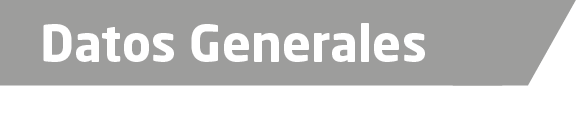 Nombre Gabriela Mercedes Reva HayónGrado de Escolaridad Licenciatura en ContaduríaGrado de Escolaridad Maestría en Gestión MunicipalCédula Profesional (Licenciatura) 2341609Cédula Profesional (Maestría) 10898260Teléfono de Oficina 228-8-41-02-70. Ext. 3520 y 3522Correo Electrónico dgapgjver@veracruz.gob.mxDatos GeneralesFormación Académica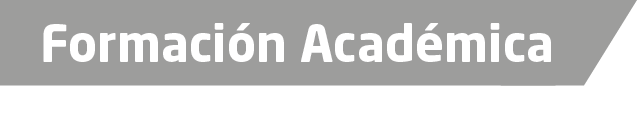 1983-1987Licenciada en Contaduría Pública Egresada de la Universidad Cristóbal Colón.2010-2012Universidad Veracruzana / Órgano de Fiscalización Superior del Estado (ORFIS), Estudios en Maestría en Gestión  Municipal.Trayectoria Profesional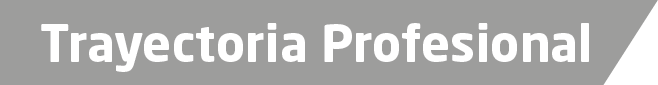 Enero  2014 a Octubre 2016Directora  de Recursos Humanos del Ayuntamiento de Boca del Rio, Veracruz. Enero 2011 a Marzo 2013Regidora Primera del H. Ayuntamiento de Veracruz, Veracruz.Enero 2009 a Marzo 2010.Directora de Ingresos del H. Ayuntamiento de Boca del Rio.Enero 2005 a abril 2007.Tesorera Municipal del H. Ayuntamiento de Veracruz.Enero 2001 a Diciembre 2004.Directora de Ingresos del H. Ayuntamiento de Veracruz.Junio 1999 a Diciembre 2000.Directora de Desarrollo Económico del  H. Ayuntamiento de Veracruz.A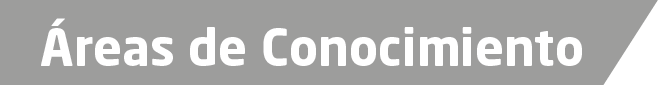 ContaduríaAdministración